WINTER RESILIENCE APPLICATION FORM 2017-18 Winter Resilience in Colchester is a partnership of local voluntary, community and statutory organisations, facilitated by One Colchester. It has come together to ensure that residents keep safe, warm and well over the winter months. Community360, are running four Winter Warmth Roadshows in some of the most deprived areas of Colchester, with a wide range of organisations giving advice. As part of Winter Resilience we are also recruiting volunteers for local projects over the winter period.Community360, supported by Essex County Council is issuing bursaries to enable community groups to take part in Winter resilience initiatives to help the community. If you would like to apply for up to £100 bursary funding, on behalf of your organisation please complete this form. Please also take note of the guidance document for further details.1. Name of group/organisation:    Correspondence address:Telephone number:Contact name:     						  Email:2.  What does your organisation do?3.  How would you use the bursary to support the Winter Resilience campaign?  (Please state: How this project be helping people in the community this winter,Are you working with an at risk group? Will you be reducing social isolation & how?Will the funds be spent on activities or equipment? How many people will benefit?).4.  Will you be working with any other local residents or organisations?  If so, who?5.  Amount requested:      How would you spend this money?  (Breakdown of costs)6.  Do you have a bank/building society account in the name of your organisation?      YES/NO     If ‘Yes’ does this require two signatories?   YES/NO     Have you worked with Community360 before?  YES/NO (This is for our information only: if ‘No’ it will not prevent your organisation from being considered for a bursary).7.  Please enclose any relevant literature/information on your organisation and/or your proposals.8. Are you happy to participate in publicity in the event of receiving a bursary. YES/NODECLARATION:  I am authorised to make this application on behalf of the organisationSIGNED:  			              POSITION:  			 DATE:  Please return this form to Community360: (By 18th December 2017)Jon Rees,Engagement Officer,Community360,
Winsley's House,
High Street,
Colchester,
CO1 1UG.Email: information@community360.org.ukTel. 01206 505250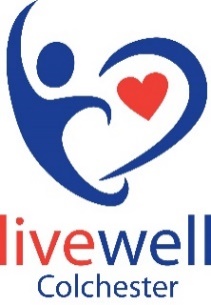 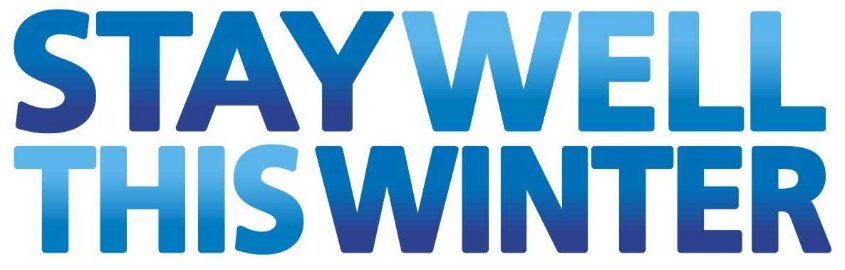 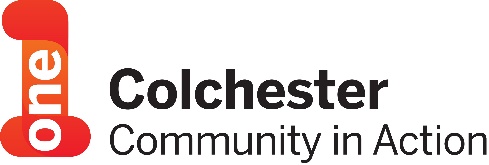 Community360 Registered Charity number: 1092567, Registered Company number: 04426567